Zakres danych osobowych powierzonych do przetwarzania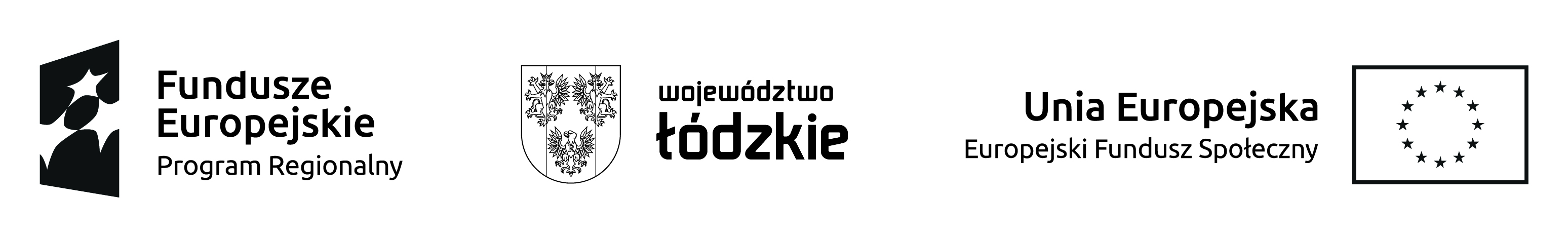 Zbiór Beneficjenci w ramach RPO WŁ 2014-2020Dane Beneficjentów ostatecznych - uczestników indywidualnych……………………..………..…………………..                                                                                              (miejscowość, data, podpis)Lp.Nazwa1Kraj2Rodzaj uczestnikaINDYWIDUALNY3Nazwa instytucjiNIE DOTYCZY4Imię5Nazwisko6PESEL7Płeć8Wiek w chwili przystąpienia do Projektu9Wykształcenie10Województwo11Powiat12Gmina13Miejscowość14Ulica15Nr budynku16Nr lokalu17Kod pocztowy18Obszar wg stopnia urbanizacji (DEGURBA)19Telefon kontaktowy20Adres e-mail21Data rozpoczęcia udziału w Projekcie22Data zakończenia udziału w Projekcie23Status osoby na rynku pracy w chwili przystąpienia do Projektu24Planowana data zakończenia edukacji w placówce edukacyjnej, w której skorzystano 
ze wsparcia25Wykonywany zawód26Zatrudniony w (miejsce zatrudnienia)27Sytuacja osoby w momencie zakończenia udziału w Projekcie28Inne rezultaty dotyczące osób młodych (dotyczy IZM)NIE DOTYCZY29Zakończenie udziału osoby w projekcie zgodnie z zaplanowaną dla niej ścieżką uczestnictwa- TAK- NIE30Rodzaj przyznanego wsparcia31Data rozpoczęcia udziału we wsparciu32Data zakończenia udziału we wsparciu33Data założenia działalności gospodarczej34Kwota środków przyznanych na założenie działalności gospodarczejNIE DOTYCZY35PKD założonej działalności gospodarczejNIE DOTYCZY36Osoba należąca do mniejszości narodowej lub etnicznej, migrant, osoba obcego pochodzenia- TAK- NIE- Odmawiam podania informacji37Osoba bezdomna lub dotknięta wykluczeniem z dostępu do mieszkań- TAK - NIE38Osoba z niepełnosprawnościami- TAK- NIE39Osoba w innej niekorzystnej sytuacji społecznej (innej niż wymienione powyżej, w tym zamieszkująca tereny wiejskie)- TAK- NIE- Odmawiam podania informacji40Przynależność do grupy docelowej zgodnie ze Szczegółowym Opisem Osi Priorytetowych Regionalnego Programu Operacyjnego Województwa Łódzkiego na lata 2014-2020/ zatwierdzonym do realizacji wnioskiem o dofinansowanie Projektu 